ESTUDIOS SOCIALES – GUÍA N° 2Chile y sus Pueblos OriginariosAlumno: _________________________________________________________________________________	Fecha:									Curso: 1° Nivel: 			
OBJETIVOS: 	-Nivelación: Identifica elementos básicos de la geografía de Chile. -Unidad I: Conoce la diversidad de pueblos indígenas que existían en el territorio chileno al momento de la conquista.I. Pueblos indígenas de Chile: Relaciona los siguientes pueblos originarios de Chile según el número correspondiente a su ubicación (16pts)	PUEBLO			NÚMERO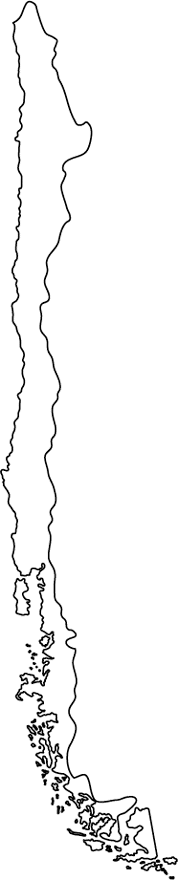 Mapuches			______Atacameños			______	Onas o Selknam		______		Diaguitas			______Picunches			______Aymaras			______Changos			______Alacalufes o Kaweshkar		______II. Chile en la actualidad: Busca y señala las siguientes ciudades del Chile actual en el mismo mapa (16pts).	CUIDAD		   	LETRAArica				______Calama				______	La Serena			______Santiago			______Chillán				______Temuco			______Puerto Montt 			______Punta Arenas			______